П О С Т А Н О В Л Е Н И Е	В соответствии с Положением о наградах и почётных званиях Петропавловск-Камчатского городского округа от 24.07.2008 № 51-нд,     Решением Городской Думы Петропавловск-Камчатского городского округа от 01.06.2011 № 395-нд «О представительских расходах и расходах, связанных с приобретением подарочной и сувенирной продукции в Городской Думе Петропавловск-Камчатского городского округа»,     ПОСТАНОВЛЯЮ:за усердие и отличие по службе, высокие результаты профессиональной деятельности и в честь праздника День Защитника Отечества. Объявить Благодарность Главы Петропавловск-Камчатского городского округа (в рамке):Наградить ценным подарком - книга «Петропавловск-Камчатский 12 месяцев»:Наградить ценным подарком - фотоальбом «Град Петра и Павла»:Объявить Благодарность Главы Петропавловск-Камчатского городского округа (в рамке) и наградить ценным подарком – фотоальбом «Град Петра и Павла»:Наградить Почётной грамотой Главы Петропавловск-Камчатского городского округа (в рамке) и ценным подарком – часы мужские в подарочной упаковке:ГлаваПетропавловск-Камчатского городского округа                                                                               В.А. Семчев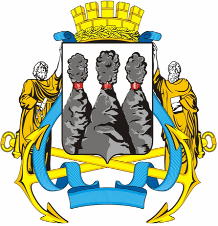 ГЛАВАПЕТРОПАВЛОВСК-КАМЧАТСКОГОГОРОДСКОГО ОКРУГА « 16 » февраля  2012 г. № 13О награждении военнослужащих войсковой части 41097ЕльцовуДмитрию Петровичу- дежурному по контрольно-пропускному пункту войсковой части 41097, главному старшине;СелинуАндрею Михайловичу- командиру автомобильного взвода войсковой части 41097, старшему сержанту;Ткаченко Алексею Борисовичу- начальнику группы (передачи информации и связи)  войсковой части 41097, майору;МовсумовуНамику Натик-оглы- командиру автомобильного взвода войсковой части 41097, старшему сержанту.ЯшниковаВладимира Александровича- начальника отделения защиты государственной тайны войсковой части 41097, старшего прапорщика.ПарфеноваПавла Георгиевича- начальника инженерно-технической службы войсковой части 41097, старшего лейтенанта.ДрелихуДмитрию Александровичу- врио командира войсковой части 41097, подполковнику. КозловаАлексея Юрьевича- командира войсковой части 41097, полковника.